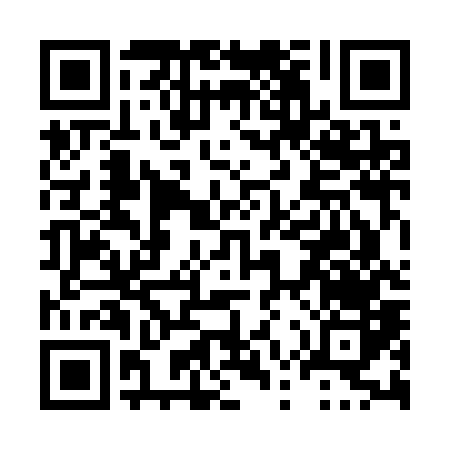 Prayer times for Drinkwater Corner, Maine, USAMon 1 Jul 2024 - Wed 31 Jul 2024High Latitude Method: Angle Based RulePrayer Calculation Method: Islamic Society of North AmericaAsar Calculation Method: ShafiPrayer times provided by https://www.salahtimes.comDateDayFajrSunriseDhuhrAsrMaghribIsha1Mon3:105:0112:444:518:2710:182Tue3:115:0212:454:518:2710:183Wed3:125:0212:454:518:2710:174Thu3:135:0312:454:528:2710:175Fri3:145:0412:454:528:2610:166Sat3:155:0412:454:528:2610:157Sun3:165:0512:454:528:2510:148Mon3:175:0612:464:528:2510:149Tue3:185:0712:464:528:2410:1310Wed3:195:0712:464:528:2410:1211Thu3:215:0812:464:528:2310:1112Fri3:225:0912:464:518:2310:1013Sat3:235:1012:464:518:2210:0914Sun3:255:1112:464:518:2210:0715Mon3:265:1212:464:518:2110:0616Tue3:275:1312:474:518:2010:0517Wed3:295:1312:474:518:1910:0418Thu3:305:1412:474:518:1810:0219Fri3:325:1512:474:508:1810:0120Sat3:335:1612:474:508:1710:0021Sun3:355:1712:474:508:169:5822Mon3:365:1812:474:508:159:5723Tue3:385:1912:474:498:149:5524Wed3:395:2012:474:498:139:5425Thu3:415:2112:474:498:129:5226Fri3:425:2212:474:488:119:5127Sat3:445:2312:474:488:109:4928Sun3:465:2512:474:488:099:4729Mon3:475:2612:474:478:079:4630Tue3:495:2712:474:478:069:4431Wed3:505:2812:474:468:059:42